GRUPO UNISA – MALAGA ONLINE  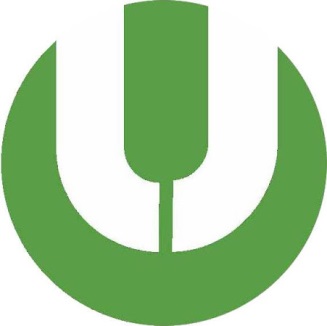 CORREDURIA DE SEGUROS         952.21.91.08VIDA  - JUBILACION – HOGAR – INDUSTRIALES – COMERCIO – DECESOS – AUTOS – PESCA – CAZA            EMBARCACIONES – RESP. CIVIL – AGRICOLAS – ACCIDENTES – MASCOTAS – COMUNIDADES  	CASAS DE CAMPOS  33   3ºF  			 ZONA  SOHO   UNISAMALAGAONLINE@GMAIL.COM